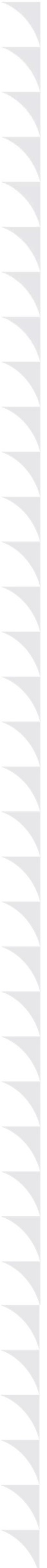 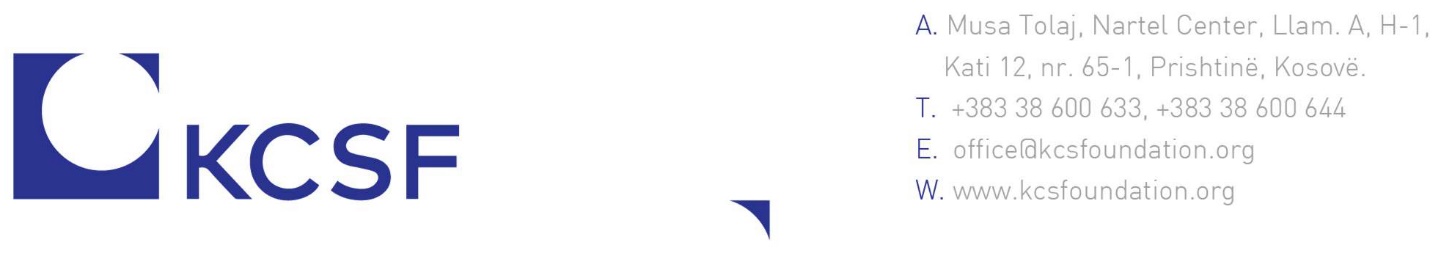 INVITATION TO TENDERPurchase of IT Equipment for CEAREFERENCE NO: ITT 02/2021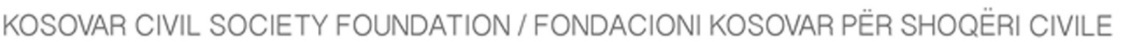 INVITATION TO TENDERDir madam/sir,You are invited to submit a bid by e-mail to the address stated in paragraph 4, for the below procurement activity in accordance with the enclosed Instructions and Information to tenderers.  Your Bid must be received by 17:00 o’clock on 31st August 2021, and shall remain open in the event that the aforementioned final date for submission of this procurement activity is extended. All submitted documents must conform to the requirements outlined in the tender dossier.You are required to complete and return the “Annex 3: Tender Submission Form for Technical Proposal” & “Annex 4: Tender Submission Form for Financial Proposal” together with all appendices listed and requested at Description of Scope / “Documents to be submitted” in accordance with the invitation to tender and instructions.Contract Title: Purchase of IT Equipment for CEAReference Number: ITT 02/2021Date of Publication: 17 August 2021 Closing Date:  31 August 2021Contracting Authority: Kosovar Civil Society Foundation (KCSF)Address: Musa Tolaj, Lam A, Entrance 1, 12nd floor, no. 65-1 Nartel Center, Prishtinë 10000Email Address for submission of offers: tender@kcsfoundation.orgFor additional information about this procurement activity and ToR’s please send your questions to the contact person below:E-mail: tender@kcsfoundation.orgClosing date for questions: 27th of August 2021Only successfully tenderers will be contacted nearer the time to arrange suitable time for further information if needed.Please ensure that you submit your bid in the manner and by the time described in the Instructions and Information for tenderers.Yours,KCSF Description of ScopeBid Evaluation – Award CriteriaWhile price is an important factor, KCSF will evaluate proposals on price and the following criteria:1Introduction & OverviewKosovar Civil Society Foundation (KCSF) is an independent, not-for-profit organization focused in supporting local civil initiatives leading to a strong civil society movement that will promote a democratic culture and will be responsive to the socio-economic needs of Kosovo, with a strong focus on supporting and contributing to the European Union Integration Process.2Purpose of the ServiceThe purpose of the invitation to tender is to select a company who can supply and deliver laptops and monitors to KCSF to ensure optimal working conditions.3Brief Description of the Required ServicesKCSF is inviting companies that can supply and deliver 12 new laptops and 12 new monitors for KCSF staff.5List and Description of Expected Outputs to be DeliveredSupply and delivery of 12 laptops as per requestSupply and delivery of 12 monitors as per request6Location of workPrishtina7Target start date06 September 20218Estimated completion date15 November 20219Language of ProposalEnglish10Currency of ProposalEUR11Value Added Tax on Price Proposal must be inclusive of VAT and other applicable indirect taxes must be exclusive of VAT and other applicable indirect taxes12Validity Period of Proposals (Counting for the last day of submission of quotes) 60 days 90 days 120 daysIn exceptional circumstances, KCSF may request the tenderers to extend the validity of bids beyond what has been initially indicated in this ITT. The bid shall then confirm the extension in writing, without any modification whatsoever on the bid.13Partial Quotes Permitted Not Permitted14Payment Terms15Type of Contract to be SignedFramework Services Contract16KSCF will award the contract to: One and only one Service Provider One or more Service Providers, depending on following factors:17Annexes to this ITT Annex 1: Terms of Reference Annex 2: Declaration on honour on exclusion criteria and absence of conflict of interest Annex 3: Tender Submission Form for Technical Proposal Annex 4: Tender Submission Form for Financial Proposal Annex 5: Terms and Conditions for Contracts18Deadline for Submission of requests for clarification3 working days before the deadline19Documents to be submitted: Annex 2: Declaration of honour on exclusion criteria and absence of conflict of interest Annex 3 & 4: Tender Submission Form for Technical and Financial Proposal  Additional Annexes: Copy of registration certificate and Fiscal & Unique Number certificate from relevant Registry in the country of origin defining the constitution or legal status, place of registration, and principal place of business; Additional Annexes: Joint Venture/Consortium/Association Information agreement if is permitted.20Qualification Requirements:Declaration of honour on exclusion criteria and absence of conflict of interestTechnical Proposal Financial ProposalEligibility of goods CRITERIA 1Level of Compliance with ITT:Understanding of all parts of the ITT, Overall Quality & Level of Professionalism,Weighting10 %CRITERIA 2Technical requirements:Compliance with technical requirementsEligible Goods,Weighting35%CRITERIA 3Service Capability: Warranty and delivery of goodsWarranty period,Delivery timeframe Weighting15%CRITERIA 4Financial Proposal:Lowest Price (=Lowest price/Proposed price*30p),Price clarity & Competitive price 10p,Weighting40%